АДМИНИСТРАЦИЯ ГРЯЗОВЕЦКОГО МУНИЦИПАЛЬНОГО ОКРУГАП О С Т А Н О В Л Е Н И Е                              г. Грязовец  Об утверждении Положения по организации похоронного дела 
в границах Грязовецкого муниципального округаВ соответствии с Федеральным законом от 12.01.1996 № 8-ФЗ «О погребении и похоронном деле», Федеральным законом от 06.10.2003 № 131-ФЗ «Об общих принципах организации местного самоуправления в Российской Федерации», Уставом Грязовецкого муниципального округа			                   Администрация Грязовецкого муниципального округа ПОСТАНОВЛЯЕТ:		1. Утвердить Положение по организации похоронного дела в границах Грязовецкого муниципального округа, согласно приложению к настоящему постановлению.										2. Настоящее постановление вступает в силу с момента его подписания и распространяется на правоотношения возникшие  с 01 января 2023 г.		3. Настоящее постановление  подлежит размещению на официальном сайте Грязовецкого муниципального округаГлава Грязовецкого муниципального округа		               		   С.А. ФёкличевУТВЕРЖДЕНО постановлением администрации 
Грязовецкого муниципального округа от 01.01.2023 № 6(приложение)ПОЛОЖЕНИЕпо организации похоронного дела 
в границах Грязовецкого муниципального округаОбщие положения1.1 Настоящий Порядок разработан в соответствии с Федеральным законом      от 06.10.2003 № 131-ФЗ «Об общих принципах организации местного самоуправления в Российской Федерации», Федеральным законом от 12.01.1996        № 8-ФЗ «О погребении и похоронном деле».							1.2. Настоящий Порядок определяет основы организации похоронного дела (ритуальных услуг) в границах Грязовецкого муниципального округа.2. Полномочия органов местного самоуправления 
и их структурных подразделений2.1. Администрация Грязовецкого муниципального округа:				1) принимает решение о создании (закрытии) мест погребения в границах округа;													2) в лице отраслевого (функционального) органа администрации Грязовецкого муниципального округа - Управление имущественных и земельных отношений администрации Грязовецкого муниципального округа, осуществляет предоставление земельного участка для размещения места погребения в соответствии с земельным законодательством, а также в соответствии с проектной документацией, утвержденной в порядке, установленном законодательством Российской Федерации и законодательством Вологодской области;							3) создает специализированные службы по вопросам похоронного дела, на которые возлагается обязанность по осуществлению погребения умерших;			4) определяет порядок деятельности специализированных служб по вопросам похоронного дела;									5) устанавливает требования к качеству ритуальных услуг, предоставляемых специализированной службой по вопросам похоронного дела, согласно гарантированному перечню услуг по погребению;						6) определяет стоимость услуг предоставляемых согласно гарантированному перечню услуг по погребению;							7) устанавливает правила содержания мест погребения;			8) определяет порядок деятельности общественных кладбищ;		9) определяет порядок деятельности воинских кладбищ и военных мемориальных кладбищ;									10) устанавливает размер бесплатно предоставляемого участка земли для погребения умершего;										11) определяет порядок предоставления  участка земли для погребения умершего.											2.2. Территориальные управления администрации Грязовецкого муниципального округа (далее — территориальные управления):			1) направляет в адрес администрации Грязовецкого муниципального округа предложения о создании, закрытии, реконструкции, переносе мест погребения, в соответствии с действующими санитарными правилами и нормами;			2) обеспечивают содержание мест погребения, расположенных на территориях, входящих в границы ответственности территориального управления;			3) обеспечивают организацию мест погребения, расположенных на территориях, входящих в границы ответственности территориального управления (в том числе разрабатывают схему последовательности предоставления земельных участков для погребения умерших, определяют участки текущего захоронения,  осуществляют разбивку по зонам захоронения, определяют участки почетных, воинских, родовых (семейных) захоронений, осуществляют регистрацию захоронений в книге учета захоронений);									4) обеспечивают в соответствии порядком, определенным администрацией Грязовецкого муниципального округа, деятельность общественных кладбищ,  воинских кладбищ и военных мемориальных кладбищ, расположенных на территориях, входящих в границы ответственности территориального управления;	5) предоставляет участок земли для погребения умершего на кладбищах, расположенных на территориях, входящих в границы ответственности территориального управления, в порядке определенном администрацией Грязовецкого муниципального округа;						6) осуществляет контроль соблюдения границ  бесплатно предоставляемого участка земли для погребения умершего;						7) оказывает содействие в исполнении волеизъявления умершего о погребении его тела (останков) или праха на указанном им месте погребения в случае его смерти в ином населенном пункте или на территории иностранного государства лицу, взявшему на себя обязанность осуществить погребение умершего и оплатить связанные с погребением расходы, в получении в установленные законодательством Российской Федерации сроки справки о смерти, разрешения на перевозку тела (останков) умершего, а также проездных документов, включая документы на пересечение государственных границ;					8) рассматривает обращения граждан, по вопросам оказания ритуальных услуг, и направляет ответы в адрес заявителя;							9) предоставляет в установленные сроки по запросу администрации Грязовецкого муниципального округа информацию по вопросам похоронного дела;	10) обеспечивает перевозку до морга тела (останков) умерших (погибших), личность которых не установлена либо личность которых установлена, но отсутствует лицо, взявшее на себя обязанность по погребению, в случае если перевозка тела (останков) умерших (погибших) не является полномочием иных органов в соответствии с действующим законодательством.3. Правила содержания мест погребения3.1. Правила содержания мест погребения определяются Правилами благоустройства Грязовецкого муниципального округа Вологодской области, утвержденными решением Земского Собрания Грязовецкого муниципального округа и настоящим Положением.4. Порядок деятельности общественных кладбищ4.1. Кладбища открыты для посещения и захоронения ежедневно с 8:00 часов до 17:00 часов.												4.2. На общественных кладбищах погребение может осуществляться с учётом вероисповедальных, воинских и иных обычаев и традиций. 				4.3. На территории общественного кладбища могут выделяться участки для почетных захоронений, воинских захоронений, а также производятся одиночные, родственные и семейные (родовые) захоронения.					4.4. Глубина могилы должна составлять не менее 1,5 метров (от поверхности земли до крышки гроба);								4.5. Надмогильные насыпи должны иметь высоту не более 0,3 метра от поверхности межрядового прохода (проезда).						4.6. Установка надмогильных сооружений (надгробий) и оград на кладбищах допускается только в границах предоставленных участков земли. Устанавливаемые надмогильные сооружения (надгробия) и ограды не должны иметь частей, выступающих за границы мест захоронения или нависающих над соседними. Высота надмогильных сооружений не должна превышать 2 метров, оград - 1 метра.			4.7. Монтаж, демонтаж, ремонт, замена надмогильных сооружений (надгробий) и оград осуществляются близкими родственниками, либо лицом, взявшим на себя обязанность осуществить погребение.							4.8. Надписи на надмогильных сооружениях (надгробиях) должны соответствовать сведениям о действительно захороненных в данном месте умерших.	4.9. Надмогильные сооружения устанавливаются с соблюдением соответствующих требований строительных норм и правил.		4.10. Установленные гражданами (организациями) надмогильные сооружения (памятники, цветники и др.) являются их собственностью.			4.11. Лица, ответственные за захоронение, обязаны поддерживать чистоту и порядок на месте захоронения, содержать оформленный надмогильный холм (насыпь), надмогильные сооружения и зеленые насаждения (в том числе осуществлять вырубку деревьев, растущих в границах участка захоронения), проводить ремонт надмогильных сооружений.						4.12. При отсутствии сведений о захоронении, а также отсутствии ухода за захоронениями, по истечении 20 лет с момента захоронения могилы признаются бесхозяйными в соответствии с действующим законодательством.			4.13. В случае обнаружения специалистами территориального управления  незарегистрированного захоронения, информация немедленно направляется в органы внутренних дел для осуществления мероприятий по установлению сведений об умершем (погибшем), розыску нарушителей в соответствии с действующим законодательством.										4.14. На территории кладбища посетители должны соблюдать общественный порядок и тишину.									4.15. Посетители кладбища имеют право:				1) устанавливать памятники, в соответствии с требованиями настоящего порядка;													2) сажать цветы на могильном участке;							3) другие права, предусмотренные действующим законодательством.		4.16. На территории кладбища посетителям запрещается:			1) портить памятники, оборудование кладбища, засорять территорию;		2) повреждать зеленые насаждения, осуществлять посадку деревьев.		4.17. За нарушение настоящего порядка, виновные лица несут ответственность, в соответствии с действующим законодательством.				4.18. Проезд на территорию кладбища автотранспорта производится по согласованию с соответствующим территориальным управлением, в границах ответственности которого находится кладбище.					4.19. Настоящий порядок размещается на территории кладбищ, официальном сайте администрации Грязовецкого муниципального округа в сети интернет.5. Размер бесплатно предоставляемого участка земли 
для погребения умершего5.1. Участки земли для погребения умерших подразделяются на следующие виды:												1)одиночные;									2) родственные;									3) семейные (родовые);								4) почетные;										5) воинские.										5.2. Одиночные захоронения — отведенные в соответствии с этическими, санитарными и экологическими требованиями и правилами отдельные участки земли на общественных кладбищах для захоронения тел (останков) одиноких граждан, граждан, при захоронении которых супруг, близкие родственники (дети, родители, усыновленные, усыновители, родные братья и родные сестры, внуки, дедушки, бабушки), иные родственники, законные представители умершего (погибшего) или иные лица, взявшие на себя обязанность осуществить погребение умершего (погибшего), не заявили о создании родственного или семейного захоронения, а также граждан, личность которых не установлена органами внутренних дел, или не имеющих супруга, близких родственников, или иных родственников, либо законного представителя или при невозможности ими осуществить погребение. Размер предоставляемого участка земли для захоронения в указанном случае составляет не более 3,75 кв.м. (1,5 м.*2,5 м.).							5.3. Родственные захоронения – отведенные в соответствии с этическими, санитарными и экологическими требованиями и правилами отдельные участки земли на общественных кладбищах для захоронения тел (останков) умершего таким образом, чтобы гарантировать погребение на этом же участке земли умершего супруга или близкого родственника. Размер предоставляемого участка земли для родственного захоронения составляет не более 7,5 кв.м. (3 м.*2,5 м.).			5.4. Семейные (родовые) захоронения — отведенные в соответствии с этическими, санитарными и экологическими требованиями и правилами отдельные участки земли на общественных кладбищах для захоронения тел (останков) умерших супругов, близких родственников. Размер предоставляемого участка земли для родственного захоронения составляет не более 13 кв.м. За резервирование места семейного (родового) захоронения превышающего размер бесплатно предоставляемого участка земля для семейного (родового) захоронения взимается плата в размере 4000,00 рублей за 1 квадратный метр.				5.5. Почетные захоронения -  отведенные в соответствии с этическими, санитарными и экологическими требованиями и правилами отдельные участки земли на общественных кладбищах для захоронения тел (останков) умерших, имеющие особые заслуги перед обществом и государством. Размер предоставляемого участка земли для почетного захоронения составляет не более 7,5 кв.м. (3 м.*2,5 м.).			5.6. Воинские захоронения -  отведенные в соответствии с этическими, санитарными и экологическими требованиями и правилами отдельные участки земли на общественных кладбищах для захоронения тел (останков) умерших с учетом воинских обычаев и традиций. Размер предоставляемого участка земли для воинского захоронения составляет не более 5,0 кв.м. (2 м.*2,5 м.). На местах воинских захоронений подзахоронение не допускается.6. Порядок предоставления участка земли для погребения умершего6.1. На территории Российской Федерации каждому человеку после его смерти гарантируются погребение с учетом его волеизъявления, предоставление бесплатно участка земли для погребения тела (останков) или праха.				6.2. Исполнение волеизъявления умершего о погребении его тела (останков) или праха на указанном им месте погребения, рядом с ранее умершими гарантируется при наличии на указанном месте погребения свободного участка земли или могилы ранее умершего близкого родственника либо ранее умершего супруга. В иных случаях возможность исполнения волеизъявления умершего о погребении его тела (останков) или праха на указанном им месте погребения определяется территориальным управлением  с учетом места смерти, наличия на указанном им месте погребения свободного участка земли, а также с учетом заслуг умершего перед обществом и государством.								6.3. Новые захоронения производятся в последовательном порядке по действующей  схеме предоставления земельных участков для погребения умерших.	6.4. Для предоставление участка земли для погребения умершего супруг, близкий родственник, иной родственник, законный представитель умершего или иное лицо, взявшее на себя обязанность осуществить погребение умершего, обращается с заявлением в территориальное управление, в границы ответственности которого входит территория на которой расположено кладбище, с указанием вида участка земли, с учетом волеизъявления умершего (погибшего) либо пожелания супруга, близких родственников или иных родственников.						6.5. К заявлению необходимо приложить копию свидетельства о смерти или справки о смерти с предъявлением подлинника (для обозрения) либо заверенными нотариально.											6.6. В случае указания вида участка земли — для почетного захоронения дополнительно предоставляется ходатайство заинтересованных лиц, подтверждающее заслуги умершего перед государством и обществом и при отсутствии противоречий с волеизъявлением умершего. Решение о предоставлении участка земли для почетного захоронения принимает территориальное управление по итогам рассмотрения представленного ходатайства. При погребении на местах почетных захоронений территориальное управление выдает ответственному за захоронение удостоверение о почетном захоронении.						6.7. В случае указания вида участка земли — для семейного (родового захоронения) отношения между территориальным управлением и гражданином, подавшим заявление регулируются законом Вологодской области от 30.06.2020         № 4750-ОЗ «О семейных (родовых) захоронениях на территории Вологодской области». При создании семейного (родового) захоронения территориальное управление выдает удостоверение семейного захоронения, выдаваемое лицу, на имя которого зарегистрировано семейное захоронение.						6.8. Заявление на предоставление участка земли для погребения умершего рассматривается территориальным управлением в течение одного дня, если иной срок не установлен законодательными актами Российской Федерации и Вологодской области. Возможность исполнения волеизъявления умершего (погибшего) либо пожелания супруга, близких родственников или иных родственников определяется с выходом на место. Учитываются наличие имеющихся захоронений, размер ограды, расстояние до соседних захоронений, давность захоронений и состояние надмогильных сооружений, наличие древесно-кустарниковой растительности и иные условия.												6.9. При отсутствия возможности исполнения волеизъявления умершего (погибшего) либо пожелания супруга, близких родственников или иных родственников, предоставляется участок земли, размер которого позволяет гарантировать погребение на этом же участке земли умершего супруга или близкого родственника.										6.10. Территориальное управление при предоставлении участка земли для погребения обязано ознакомить лицо, ответственное за погребение с порядком деятельности общественных кладбищ и их содержания, в соответствии с настоящим положением.											6.11. Отказ в удовлетворении заявления допускается только в случае отсутствия свидетельства о смерти или справки о смерти.				6.12. Каждое захоронение регистрируется в книге учета захоронений с указанием номеров участков и могилы, а также данных о лице, ответственном за захоронение.									6.13. Погребение умершего в существующую могилу разрешается после истечения полного периода минерализации, но не ранее чем через 20 лет с момента предыдущего погребения.								6.14. Производить погребения на закрытых кладбищах запрещается, за исключением случаев последующего погребения умерших на местах родственных и семейных (родовых) захоронений.							6.15. Книга учета захоронений является документом строгой отчетности, ведется в электронном виде и на бумажном носителе. Экземпляр книги учета захоронений на бумажном носителе хранится в территориальном управлении бессрочно.										6.16. Погребение умерших (погибших), личность которых не установлена либо личность которых установлена, но отсутствует лицо, взявшее на себя обязанность по погребению, обеспечивается территориальным управлением. 01.01.2023№6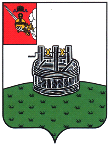 